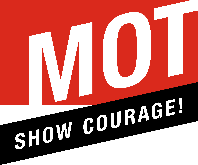 2021 ARE HOVSTAD AWARD NOMINATION FORM.The purpose of this award:Jarl Are Hovstad, a Norwegian national and permanent democratic South African resident, was knighted by HRH King Herald of Norway, for his work in education and health on the Cape Flats in Cape Town. In addition, he was nominated for Western Cape Provincial Honours, bestowed various Rotary International Awards and instrumental in the establishment of MOT in South Africa.Are Hovstad had a silent yet profound presence. He was an extremely generous, kind and friendly human being. No one was as punctual and dedicated to the causes that Are desired to foster, sharing his time and effort. Are had a very important role in the development of MOT. In 2006, Are opened his home for the very first meeting for the future of MOT in South Africa and has thus made an everlasting footprint in MOT’s history.In honour of who Are Hovstad was and the impact he has had on MOT and the youth, the MOT SA Board would like to award a South African who whole-heartedly displays similar characteristics of our beloved Are Hovstad.Criteria: The nominee should portray the MOT values: Courage to Live, Courage to Care and Courage to say No, in their daily lives and in their interaction with others. They continually display the following:Live life by being themselves and proud of who they areShow respect for themselves and others Care for themselves and others Spoke out when it was needed the mostAnd above all, stood by their valuesCOMPLETE THE FORM BELOW:Return the completed form to: Email: info@mot.org.zaMOT SA 					College of Cape TownCrawford Campus, Kromboom Road, CrawfordAthlone, 7764Title:                 Mr.                    Mrs.	       Ms.                      Other (please specify)Name: Surname:Name of College/High School/Organization:Job Title:Home Address:Tel: 							Cell:Email address:The nominator should give examples of how the nominee portrayed the above qualities by including one or more of the following MOT principles:Building an inclusive cultureBeing prepared to face the challenges of their daily livesBeing open and sincere in their interactions with people in their communityBeing a role model in living the MOT culture and valuesBeing passionate and compassionate about how they live their lives*Please attach an additional document (no more than 250 words) where you can answer the above question.I have read and understood the instructions and admission requirements and I hereby confirm that the above information is true and accurate._________________________________			___________________________Delegate Signature						Date	